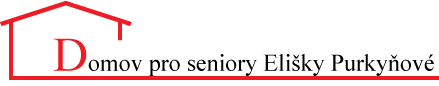 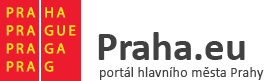 smlouva o dílokterou ve smyslu § 2586 a násl. zákona č. 89/2012 Sb., občanského zákoníku (dále jen „občanský zákoník“) uzavřely níže uvedeného dne, měsíce a roku a za následujících podmínek tyto smluvní stranyOBJEDNATEL Název:		Domov pro seniory Elišky Purkyňové Sídlo:		Cvičebná 2447/9, 169 00 Praha 6 IČO:		70875316 Zastoupený:	Eva Kalhousová, ředitelka Bankovní spojení:	PPF banka a.s.č. ú:		2001300004/6000Kontaktní osoba:    Roman Ulč, mail: roman.ulc@dsepurkynove.cz, tel.: 734 157 629	aZHOTOVITELNázev:		LUWEX a.s.Sídlo:		Stará Spojovací 2418/6, 190 00 Praha 9Zápis v obchodním rejstříku: u Městského soudu v Praze, oddíl B XXXVI, vložka 86Zástupce:		Ing. Vladimír Dušek, člen představenstvaIČO:		00138207DIČ:		CZ00138207Bankovní spojení:	UniCredit, č.ú 1387892545/2700Kontaktní osoba Zhotovitele:   Ing. Vladimír Dušek(dále též jako „smluvní strany“)Článek I. Předmět smlouvyÚčelem této smlouvy je zajištění dodání a výměna stávající dvojice kondenzačních jednotek pro kuchyň které jsou umístěny na střeše objektu objednatele, tj. v objektu Domova pro seniory Elišky Purkyňové, na adrese Cvičebná 2447/9, 169 00, Praha 6 (dále jen „objekt“ nebo „objekt objednatele“)Zhotovitel se zavazuje za podmínek stanovených touto smlouvou provést na svůj náklad a nebezpečí pro objednatele dílo a splnit další s tím související závazky a objednatel se zavazuje dílo převzít a zaplatit sjednanou cenu díla za podmínek dále uvedených v této smlouvě. Dílem se rozumí 2 kondenzační jednotky pro chlazení VZT provozu stravování na střeše v objektu objednatele, a to včetně demontáže stávajících kondenzačních jednotek Fujitsu A04 – 90 a dodání a montáže nových kondenzačních jednotek včetně úpravy propojovacího potrubí mezi jednotkami a prostorem kuchyně v objektu objednatele (dále souhrnně též jako „dílo“), a to v rozsahu uvedeném v oceněném výkazu výměr uvedený v příloze č. 1 této smlouvy, a dále poskytování autorizovaného záručního a autorizovaného pozáručního servisu dle podmínek stanovených v servisní smlouvě, která tvoří přílohu č. 3 této smlouvy.  Zhotovitel potvrzuje, že se podrobně seznámil s předloženými podklady vztahujícími se a souvisejícími s předmětem díla, které mu byly poskytnuty před uzavřením této smlouvy a že mu byla umožněna prohlídka místa plnění, v souvislosti s čímž prohlašuje, že dílo dle této smlouvy lze v souladu s příslušnými obecně závaznými právními předpisy a ČSN provést, a že v této smlouvě a přiloženém oceněném výkazu výměr je uvedeno vše potřebné k provedení díla dle této smlouvy. Zhotovitel se také zavazuje provést po předchozí dohodě s objednatelem za úhradu veškeré práce, které mohou vyplynout z případných změn a odchylek od oceněného výkazu výměr a původních požadavků objednatele v průběhu provádění díla. Tento závazek dopadá na tzv. vícepráce nezahrnuté do oceněného výkazu výměr, které jsou přílohou č. 1 této smlouvy, a nepředvídatelné při uzavření této smlouvy, jejichž provedení podmiňuje plynulou činnost a řádné a včasné splnění této smlouvy. Zhotovitel prohlašuje, že má oprávnění k podnikání k provedení díla dle této smlouvy, dále, se náležitě seznámil s výkazem výměr, s místem plnění, s umístěním veškerých (zejména inženýrských) sítí na místě plnění a po zhodnocení těchto skutečností jako odborná osoba prohlašuje, že dílo dle této smlouvy lze řádně a včas provést. Zhotovitel se zavazuje dílo provést v souladu s právními předpisy a normami platnými na území České republiky, dále pak směrnicemi a manuály výrobců materiálů a komponentů nezbytných pro provedení díla. Zhotovitel bere na vědomí, že dílo bude prováděno v domově pro seniory, a to za jeho plného provozu, včetně provozu kuchyně. Zhotovitel bude provádět dílo tak, aby při jeho plnění docházelo k minimálnímu narušení běžného chodu celého objektu objednatele. Zhotovitel se zavazuje, že přijme taková opatření, zejména bezpečnostní, protihluková, opatření na ochranu prostor objednatele dotčených prováděním díla, aby provoz místa provedení díla nebyl v souvislosti s jeho prováděním narušen.  Součástí plnění díla jsou dále zejména (nikoliv však výlučně) následující povinnosti Zhotovitele: doprava nových kondenzačních jednotek do místa plnění včetně případného transportního pojištění;demontáž stávajících kondenzačních jednotek včetně souvisejícího stávajícího přívodného potrubí;instalace nových kondenzačních jednotek včetně úpravy propojovacího potrubí mezi kondenzačními jednotkami a prostorem kuchyně a uvedením do provozu, včetně jejich celkové kontroly, ověření technické funkčnosti, předvedení splnění funkcí a parametrů nových kondenzačních jednotek;dodání veškeré technické dokumentace či katalogových listů a návodů v českém jazyce;dodání příslušných atestů a certifikátů a prohlášení o shodě k novým kondenzačním jednotkám; provedení zaškolení obsluhy nových kondenzačních jednotek v místě plnění, a to v rozsahu nezbytném k jejich řádnému užívání;provedení likvidace současných (tj. původních) kondenzačních jednotek a souvisejícího stávajícího přívodného potrubí;provedení likvidace obalového materiálu; zpracování dokumentace skutečného provedení (1 paré + datový nosič), která bude objednateli předána nejpozději při předání a převzetí díla dle čl. VII. této smlouvy;poskytnutí záruční doby dle podmínek sjednaných v této smlouvě;poskytnutí autorizovaného záručního a autorizovaného pozáručního servisu na veškeré výrobky dodané zhotovitelem, vše za podmínek sjednaných v servisní smlouvě uzavřené mezi objednatelem a zhotovitelem, která tvoří přílohu č. 3 této smlouvy. Článek II.Termín a místo plněníDílo je provedeno, je-li řádně dokončeno a předáno objednateli. Smluvní strany ujednávají, že dílo bude dokončeno a předáno nejpozději do 180 dnů ode dne nabytí účinnosti této smlouvy. Zhotovitel bude při plnění díla postupovat v souladu s harmonogramem plnění, který předložil objednateli při podání nabídky do výběrového řízení, a který tvoří přílohu č. 2 této smlouvy. Doba plnění díla se prodlužuje o dobu, po kterou objektivně, nezávisle na vůli zhotovitele nebude zhotovitel schopen v plnění díla pokračovat, zejména v důsledku špatného počasí, ozbrojených nepokojů, války, zemětřesení apod. Zhotovitel je povinen bezodkladně po nabytí účinnosti této smlouvy zajistit výrobu nových kondenzačních jednotek a souvisejícího potrubí. Po obdržení nových kondenzačních jednotek (včetně souvisejícího potrubí) je zhotovitel povinen o této skutečnosti objednatele bez zbytečného odkladu písemně informovat. Konkrétní termín demontáže stávajících kondenzačních jednotek a souvisejícího stávajícího přívodného potrubí a navazující montáž nových kondenzačních jednotek a souvisejícího potrubí bude stanoven na základě vzájemné dohody mezi objednatelem a zhotovitelem. Tento termín nesmí být nepřiměřeně dlouhý, přičemž zhotovitel je dále povinen nezbytné demontážní a montážní práce v dohodnutém termínu v plném rozsahu koordinovat s objednatelem. Místem plnění díla je budova Eliška, Domov pro seniory Elišky Purkyňové, Cvičebná 2447/9, 169 00 Praha 6 - Břevnov.Zhotovitel je oprávněn provádět dílo vždy každý pracovní den (PO-PÁ) od 8,30 do 16,00 hod. Pracovní doba může být po vzájemné dohodě mezi zhotovitelem a objednatelem případně upravena. Zhotovitel se zavazuje vyklidit místo plnění do 3 (slovy: tří) pracovních dnů ode provedení díla. Článek III.Cena díla, způsob úhradyCena díla je stanovena na základě nabídky zhotovitele podané do výběrového řízení, na základě jehož výsledku byla se zhotovitelem uzavřena tato smlouva, a to v souladu s oceněným výkazem výměr.		 Cena díla činí:  733 666,- (slovy: sedmsettřicettřitisícšestsetšedesátšest) Kčbez daně z přidané hodnoty (dále jen „DPH“)a je podložena oceněným výkazem výměr, který tvoří Přílohu č. 1 této smlouvy. Cena stanovena v tomto článku této smlouvy zahrnuje pouze výměnu stávajících kondenzačních jednotek a související dodávky a práce. Cena za poskytování autorizovaného záručního a autorizovaného pozáručního servisu je uvedená v servisní smlouvě, která tvoří přílohu č. 3 této smlouvy. Zhotovitel k ceně díla bez DPH připočte DPH v souladu se zákonem č. 235/2004 Sb., o dani z přidané hodnoty, ve znění pozdějších předpisů (dále jen „zákon o DPH“). Cena díla je splatná do 30 pracovních dnů po doručení faktury dle této smlouvy zhotovitelem objednateli, přičemž zhotovitel je oprávněn vystavit fakturu dle této smlouvy pro objednatele po provedení díla dle této smlouvy a faktura musí mít náležitosti daňového dokladu dle příslušných platných právních předpisů. Fakturu zhotovitel vystaví a odešle objednateli nejpozději do 3 dnů po ukončení přejímacího řízení doloženého protokolem o předání a převzetí díla. Nebude-li mít faktura náležitosti daňového dokladu dle příslušných platných právních předpisů, neběží objednateli do doby, než zhotovitel doručí objednateli novou fakturu, která bude mít náležitosti daňového dokladu dle příslušných platných právních předpisů, lhůta k zaplacení ceny díla dle věty první tohoto bodu této smlouvy. Zhotovitel je oprávněn fakturovat první část ceny stanovené v odst. 1 tohoto článku (odpovídající ceně za kondenzační jednotky v souladu s oceněným výkazem výměr, který tvoří přílohu č. 1 této smlouvy), a to po prokazatelném zajištění výroby obou kondenzačních jednotek.  O této skutečnosti je zhotovitel povinen písemně informovat objednatele a na základě jeho souhlasu vystavit na tuto část ceny zálohovou fakturu. Zbývající část ceny dle odst. 1 tohoto článku bude Zhotovitelem fakturována na základě skutečně provedených prací a dodávek, a to v souladu s odsouhlaseným soupisem těchto prací a dodávek (tj. na základě podepsaného předávacího protokolu, jehož součástí bude i zjišťovací protokol o skutečně provedených pracích a dodávkách v souladu s čl. VII. této smlouvy). Nedílnou součástí faktury Zhotovitele musí být protokol o předání a převzetí díla obsahující i zjišťovací protokol. Zhotovitel nemá právo domáhat se navýšení sjednané ceny díla z důvodů chyb nebo nedostatků učiněných při určení ceny díla, nepřesného nebo neúplného ocenění díla. Cena díla je stanovena jako nejvýše přípustná a nepřekročitelná. Zhotovitel prohlašuje, že cena díla zahrnuje veškeré náklady, které bude třeba nutně nebo účelně vynaložit zejména pro řádné a včasné provedení díla, jakož i pro řádné a včasné splnění závazků souvisejících při zohlednění veškerých rizik a vlivů, o kterých lze v průběhu provádění díla či souvisejících závazků uvažovat, jakož i přiměřený zisk zhotovitele. Zhotovitel dále prohlašuje, že cena díla je stanovena i s přihlédnutím k vývoji cen v daném oboru včetně vývoje kurzu české měny k zahraničním měnám, a to po celou dobu trvání závazků z této smlouvy. Zhotovitel přebírá nebezpečí změny okolností ve smyslu § 2620 odst. 2 občanského zákoníku a v této souvislosti dále prohlašuje, že je plně seznámen s rozsahem a povahou díla, správně vymezil, vyhodnotil a ocenil veškeré dodávky a služby trvalého či dočasného charakteru, které jsou nezbytné pro řádné a včasné splnění závazků dle této smlouvy (tím není dotčeno ust. čl. I. odst. 5 této smlouvy). Zhotovitel se zavazuje, že v případě nabytí statutu „nespolehlivý plátce", ve smyslu zákona č. 235/2004 Sb., o dani z přidané hodnoty, ve znění pozdějších předpisů, bude o této skutečnosti neprodleně objednatele informovat. Objednatel je poté oprávněn zaslat hodnotu plnění odpovídající dani z přidané hodnoty přímo na účet správce daně v režimu podle §109a zákona o dani z přidané hodnoty. Článek IV.Smluvní sankceZhotovitel je oprávněn po objednateli požadovat zaplacení úroku z prodlení ve výši stanovené obecně závaznými právními předpisy, pokud bude objednatel v prodlení s placením ceny díla dle této smlouvy. Objednatel je oprávněn po zhotoviteli požadovat zaplacení smluvní pokuty ve výši 0,15 % ze sjednané ceny bez DPH za každý den prodlení s provedením díla dle této smlouvy. Pokud prodlení zhotovitele proti termínu předání a převzetí díla přesáhne dalších 14 dnů, je zhotovitel povinen zaplatit objednateli další smluvní pokutu ve výši 0,05 % ze sjednané ceny bez DPH, a to za patnáctý a každý další i započatý den prodlení. Objednatel je oprávněn po zhotoviteli požadovat zaplacení smluvní pokuty ve výši 500 Kč za každý den prodlení s včasným a řádným odstraněním vady díla zhotovovaného dle této smlouvy. Pokud zhotovitel nenastoupí do tří dnů od termínu předání a převzetí díla k odstraňování vad uvedených v zápise o předání a převzetí díla, je povinen zaplatit objednateli smluvní pokutu 500 Kč za každou vadu, na jejichž odstraňování nenastoupil ve sjednaném termínu, a za každý den prodlení. Pokud zhotovitel neodstraní vady uvedené v zápise o předání a převzetí díla v dohodnutém termínu zaplatí objednateli smluvní pokutu 500 Kč za každou vadu, u nichž je v prodlení a za každý den prodlení. Pokud zhotovitel nenastoupí ve sjednaném termínu, nejpozději však ve lhůtě do deseti dnů ode dne obdržení reklamace objednatele k odstraňování reklamované vady (případně vad), je povinen zaplatit objednateli smluvní pokutu 500 Kč za každou reklamovanou vadu, na jejíž odstraňování nenastoupil ve sjednaném termínu a za každý den prodlení. Pokud zhotovitel neodstraní reklamovanou vadu ve sjednaném termínu, je povinen zaplatit objednateli smluvní pokutu 500 Kč za každou reklamovanou vadu, u níž je v prodlení a za každý den prodlení.Smluvní strany považují výše ujednaných smluvních pokut za zcela přiměřené.Uvedenými smluvními pokutami není dotčeno právo objednatele na náhradu škod vzniklých z porušení smluvních povinností zhotovitele.Článek V.Odstoupení od smlouvyZhotovitel je oprávněn od smlouvy odstoupit v případě podstatného porušení povinností objednatele, kterým se rozumí prodlení objednatele s úhradou ceny díla delší než 15 dní. Objednatel je oprávněn od smlouvy odstoupit: v případě podstatného porušení smlouvy zhotovitelem,  bez zbytečného odkladu poté, co z chování zhotovitele nepochybně vyplyne, že poruší smlouvu podstatným způsobem, a nedá-li na výzvu objednatele přiměřenou jistotu, v případě vydání rozhodnutí o úpadku zhotovitele dle § 136 zákona č. 182/2006 Sb., o úpadku a způsobech jeho řešení (insolvenční zákon), ve znění pozdějších předpisů, v případě, že zhotovitel v nabídce podané do výběrového řízení, na základě jehož výsledku byla se zhotovitelem uzavřena tato smlouva, uvedl informace nebo předložil doklady, které neodpovídají skutečnosti a měly nebo mohly mít vliv na výsledek tohoto výběrového řízení. Smluvní strany sjednávají, že za podstatné porušení smlouvy se mimo výslovně uvedených případů považuje rovněž takové porušení povinnosti smluvní strany, o němž již při uzavření smlouvy věděla nebo musela vědět, že by druhá smluvní strana smlouvu neuzavřela, pokud by toto porušení předvídala.Odstoupení od smlouvy musí být provedeno písemně, jinak je neplatné. Odstoupení od smlouvy je účinné doručením písemného oznámení o odstoupení od smlouvy druhé smluvní straně. Smluvní strany sjednávají, že za škodu se v souvislosti s odstoupením od smlouvy nepovažuje ušlý zisk Zhotovitele.Článek VI.Záruky za jakost, vady dílaZáruční doba na dílo 60 (slovy: šedesát) měsíců a začíná běžet ode dne převzetí díla objednatelem. Práva z vadného plnění objednatel uplatní u zhotovitele kdykoliv po zjištění vady, a to písemným oznámením (dále jen „reklamace“) doručeným zhotoviteli. I reklamace odeslaná objednatelem poslední den záruční doby se považuje za včas uplatněnou. Smluvní strany sjednávají, že § 2605 odst. 2 občanského zákoníku a § 2618 občanského zákoníku se nepoužijí. V reklamaci objednatel uvede alespoň: popis vady díla, jaká práva v souvislosti s vadou díla uplatňuje. Neuvede-li Objednatel, jaká práva v souvislosti s vadou díla uplatňuje, má se za to, že požaduje provedení opravy díla, příp. nové provedení vadné části díla, není-li vada díla opravou odstranitelná. Objednatel může v rámci reklamace uplatnit právo na odstranění vady novým provedením vadné části díla nebo provedením chybějící části díla, na odstranění vady opravou díla, je-li vada tímto způsobem opravitelná, na přiměřenou slevu z ceny díla, nebo, je-li vadné plnění podstatným porušením smlouvy, od smlouvy odstoupit. Objednatel je oprávněn zvolit si a uplatnit kterékoliv z uvedených práv dle svého uvážení, případně zvolit a uplatnit jejich kombinaci. Pro účely odstoupení od smlouvy dle tohoto písmene je podstatným takové porušení smlouvy, o němž strana porušující smlouvu již při uzavření smlouvy věděla nebo musela vědět, že by druhá strana smlouvu neuzavřela, pokud by toto porušení předvídala. V pochybnostech se má za to, že porušení smlouvy je podstatné. Zhotovitel se zavazuje prověřit reklamaci a do 2 (slovy: dvou) pracovních dnů ode dne jejího doručení oznámit objednateli, zda reklamaci uznává. Pokud tak zhotovitel v uvedené lhůtě neučiní, má se za to, že reklamaci uznává a že zvolené právo z vadného plnění uspokojí.  V případě, že objednatel zvolí právo na odstranění vady, pak je zhotovitel povinen vadu odstranit, i když reklamaci neuzná, nebude-li mezi objednatelem a zhotovitelem dohodnuto jinak. V takovém případě zhotovitel objednatele písemně upozorní, že se vzhledem k neuznání reklamace bude domáhat úhrady nákladů na odstranění vady od objednatele.V případě, že objednatel zvolí právo na odstoupení od smlouvy, je odstoupení od smlouvy účinné dnem doručení reklamace. Ustanovení odst. 7 tohoto článku se nepoužije. Pokud Zhotovitel reklamaci neuzná, může být její oprávněnost ověřena znaleckým posudkem, který obstará objednatel. V případě, že reklamace bude tímto znaleckým posudkem označena jako oprávněná, ponese zhotovitel i náklady na vyhotovení znaleckého posudku. Právo z vadného plnění vzniká i v tomto případě dnem doručení reklamace zhotoviteli. Prokáže-li se, že objednatel reklamoval neoprávněně, je povinen uhradit zhotoviteli prokazatelně a účelně vynaložené náklady na odstranění vady. Zhotovitel se zavazuje, že s odstraňováním vad započne bezodkladně po jejich reklamaci. Reklamovanou vadu se zhotovitel zavazuje odstranit bezodkladně, nejpozději do 10 (slovy: deseti) dnů ode dne doručení reklamace, nebude-li mezi objednatelem a zhotovitelem dohodnuto jinak. Článek VII.Provedení dílaZhotovitel splní svou povinnost provést dílo dle této smlouvy jeho řádným dokončením a předáním předmětu díla objednateli. O předání díla bude mezi smluvními stranami sepsán písemný předávací protokol, který podepíší obě smluvní strany. Podpisem předávacího protokolu dochází k předání díla objednateli. O předání a převzetí díla vyhotoví zhotovitel písemný předávací protokol. Předávací protokol bude obsahovat zejména následující: identifikační údaje zhotovitele a objednatele, identifikaci díla, které je předmětem předání a převzetí, zjišťovací protokol o skutečně provedených pracích a dodávkách,seznam atestů, certifikátů či prohlášení o shodě věcí k provedení díla s požadavky příslušných právních předpisů či technických norem, které byly objednateli předány, datum, od kterého počínají běžet záruční doby, prohlášení objednatele, zda dílo přejímá nebo nepřejímá, příp. výhrady k provedení díla včetně způsobu jejich odstranění, převzal-li objednatel dílo s vadami či nedodělky,  datované podpisy smluvních stran a přílohy: písemné instrukce a návody k obsluze a údržbě prvků předmětu díla, provozní manuály a ostatní dokumenty nezbytné pro provoz předmětu díla, vše v českém jazyce. Převzetím díla přechází na Objednatele nebezpečí škody na předmětu díla, přičemž tato skutečnost nezbavuje Zhotovitele odpovědnosti za škody vzniklé v důsledku vad díla. Do doby převzetí díla nese nebezpečí škody na předmětu díla Zhotovitel.  Objednatel není povinen převzít dílo, vykazuje-li vady či nedodělky, byť by tyto samy o sobě ani ve spojení s jinými nebránily řádnému užívání předmětu díla nebo jeho užívání podstatným způsobem neomezovaly. Pro případ nepřevzetí díla, které vykazuje vady, Objednatelem smluvní strany sjednávají, že se na dílo hledí, jako by nebylo předáno. Je-li v předávacím protokolu uvedeno prohlášení Objednatele, že dílo přejímá, má se za to, že dnem převzetí díla je datum uvedené v předávacím protokolu u podpisu Objednatele. Článek VIII.Pojištění zhotoviteleZhotovitel prohlašuje, že má uzavřeno pojištění odpovědnosti za škodu způsobenou při výkonu své podnikatelské činnosti kryjící případné škody způsobené při provedení díla Objednateli či třetím osobám ve výši minimálně 2.000.000, - (slovy: dva miliony) Kč na každý škodní případ po celou dobu provádění díla a běhu záruční doby. Zhotovitel se zavazuje pojištění dle tohoto odstavce udržovat v platnosti do konce záruční doby a Objednateli kdykoliv během této doby na vyžádání existenci platného pojištění doložit. Nesplnění závazků dle tohoto článku je podstatným porušením smlouvy.Článek IX.Ostatní ujednáníZhotovitel je povinen průběžně v průběhu provádění díla odvážet a likvidovat veškerý odpad, včetně likvidace současných (původních) kondenzačních jednotek a souvisejícího stávajícího přívodného potrubí, a dále obaly a materiály použité při provádění díla, v souladu s příslušnými ustanoveními zákona č. 541/2020 Sb., o odpadech, ve znění pozdějších předpisů, a dalšími právními předpisy; doklady o likvidaci odpadů je zhotovitel povinen na požádání objednateli předložit, a to do 5 (slovy: pěti) pracovních dnů ode dne výzvy objednatele.Zhotovitel bude vlastními prostředky udržovat po celou dobu plnění díla dle této smlouvy pořádek a čistotu na místě plnění a příjezdových komunikacích a pro případ zaviněného porušení této povinnosti zodpovídá za vznik škody. Zhotovitel se zavazuje nezatížit dílo dle této smlouvy ani místo plnění ekologickým znečištěním a v případě jeho vzniku toto znečištění neprodleně odstranit na vlastní náklady.Zhotovitel se zavazuje, že při plnění díla dle této smlouvy nepoškodí inženýrské sítě a komunikace v okolí místa plnění. Pokud by se tak stalo, zavazuje se uvést vše do původního stavu na vlastní náklady. Zhotovitel zodpovídá za respektování požadavků správců inženýrských sítí po dobu plnění díla dle této smlouvy.Zhotovitel při plnění díla dle této smlouvy zodpovídá za dodržování předpisů zajišťujících bezpečnost a ochranu zdraví a odpovídá za dodržování příslušných protipožárních opatření a hygienických předpisů. Zhotovitel se zavazuje zajistit dodržování pracovněprávních předpisů, zejména zákona č. 262/2006 Sb., zákoník práce, ve znění pozdějších předpisů (se zvláštním zřetelem na regulaci odměňování, pracovní doby, doby odpočinku mezi směnami atp.), zákona č. 435/2004 Sb., o zaměstnanosti, ve znění pozdějších předpisů (se zvláštním zřetelem na regulaci zaměstnávání cizinců), a to vůči všem osobám, které se na plnění zakázky podílejí a bez ohledu na to, zda jsou práce na předmětu plnění prováděny bezprostředně zhotovitelem či jeho poddodavateli.Zhotovitel je povinen informovat objednatele o všech subdodavatelských subjektech zhotovitele při plnění díla dle této smlouvy. Článek IX.Závěrečná ujednáníTato smlouva nabývá platnosti okamžikem jejího podpisu oběma smluvními stranami a účinnosti jejím zveřejněním v registru smluv.  Smluvní strany konstatují, že tato smlouva se řídí ustanoveními občanského zákoníku. Veškeré změny nebo doplňky této smlouvy mohou být provedeny na návrh kterékoliv smluvní strany pořadově číslovým písemným dodatkem, vzájemně odsouhlaseným a potvrzeným. Smluvní strany po přečtení této smlouvy výslovně prohlásily, že tato smlouva byla sepsána dle jejich pravé a svobodné vůle a že úkony učinily svobodně a vážně a bez jakéhokoliv nátlaku, tísně, omylu, či jiných skutečností zakládajících neplatnost úkonů a na důkaz toho připojily své vlastnoruční podpisy. Smluvní strany se po dobu trvání této smlouvy zavazují vzájemné se informovat o změně místa podnikání nebo sídla a to bez zbytečného odkladu. Smluvní strany se dohodly, že písemnosti si budou vzájemně doručovat osobně nebo na adresu jejich sídla zapsaného do obchodního rejstříku nebo na adresu, kde skutečně sídlí. Doručovanou písemnost jsou oprávněni přijmout statutární zástupci smluvních stran, zaměstnanci smluvních stran, kteří tím byli pověřeni nebo jiné osoby, které k tomu daná smluvní strana zmocnila. Odepře-li některá ze smluvních stran doručovanou písemnost převzít, považuje se písemnost za doručovanou dnem, kdy převzetí písemnosti bylo odepřeno. Smluvní strany podpisem na této smlouvě potvrzují, že jsou si vědomy, že se na tuto smlouvu vztahuje povinnost jejího uveřejnění dle zákona č. 340/2015 Sb., o zvláštních podmínkách účinnosti některých smluv, uveřejňování těchto smluv a o registru smluv (zákon o registru smluv), v platném znění. Uveřejnění smlouvy zajišťuje objednatel. Smluvní strany souhlasí s poskytnutím informací o smlouvě v rozsahu zákona č. 106/1999 Sb., o svobodném přístupu k informacím. Tato smlouva je vyhotovena ve čtyřech (4) stejnopisech, z nichž každý má platnost originálu. Každá smluvní strana obdrží po dvou (2) z nich. Nedílnou součástí smlouvy jsou následující přílohy:Příloha č. 1 – Oceněný výkaz výměrPříloha č. 2 – Harmonogram plněníPříloha č. 3 – Servisní smlouva………………………………..				………………………………… Eva Kalhousová				Ing. Vladimír DušekŘeditelka					Člen představenstvaV Praze dne:V Praze dne:Za ObjednateleZa Zhotovitele 